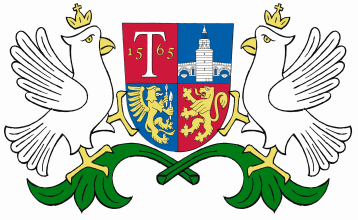                            ОБЩИНА     ТРЯВНА     О Б Я В Л Е Н И Е                                  на основание чл. 124б, ал. 2 от ЗУТОбщина Трявна уведомява, че с Решение № 144/12.09.2019г. на Общински съвет Трявна е допуснато изработване  на Подробен устройствен план – ПРЗ на ПИ 73403.503.51, 73403.503.3, 73403.19.17 и 73403.14. 1 и ПУП - парцеларен план на водопровод в земеделски и горски територии и трасета на водопровод и ел. проводи в урбанизирани територии за обект: Допълнително водоснабдяване на средна и висока част на кв. Хитревци и с. Генчовци, общ. Трявна – предпроектни проучвания.  